Рабочий лист к уроку «Я собираю свой компьютер сам»Обучающийся (фамилия, имя, группа)_________________________________________________________________________________________________Выполните следующие задания:Подпишите каждое из этих устройств:2. Из предложенных устройств выберите только те, которые являются устройствами вывода информации (скопировать таблицу и оставить соответствующие устройства).3. Из предложенных устройств выберите только те, которые являются устройствами ввода информации (скопировать таблицу  и оставить соответствующие устройства).4. Из предложенных элементов соберите системный блок и периферию:Заполните таблицу соответствующими устройствами:5. Прочитайте спецификацию ПК, скопируйте характеристики на соответствующие названия ниже:PC HP 500B MT Intel Core 2 Duo E7500 (HE), 320GB HDD 7200 SATA, DVD+ / -RW, 2GB DDR3, FreedosМодель:________________________________________________________Тип процессора:_________________________________________________Тип видеоадаптера: ______________________________________________Объем оперативной памяти:_______________________________________Объем жёсткого диска: ___________________________________________Скорость вращения жёсткого диска:________________________________Интерфейс:_____________________________________________________Оптический привод:______________________________________________Дисковод для гибких дисков:______________________________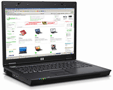 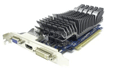 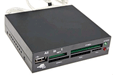 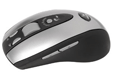 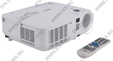 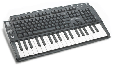 123456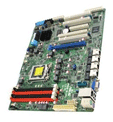 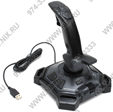 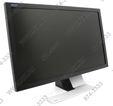 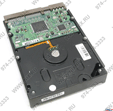 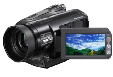 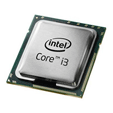 789101112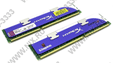 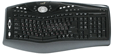 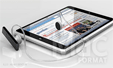 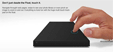 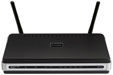 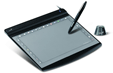 131415161718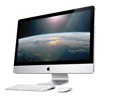 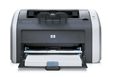 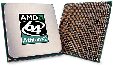 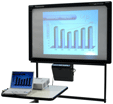 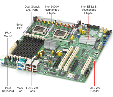 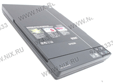 192021222324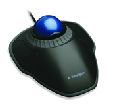 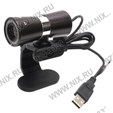 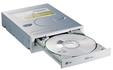 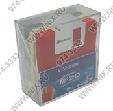 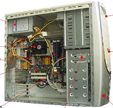 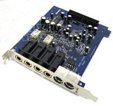 252627282930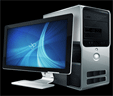 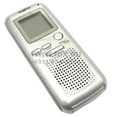 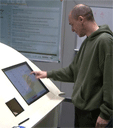 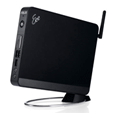 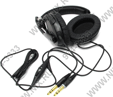 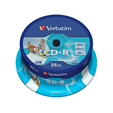 313233343536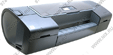 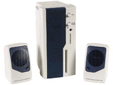 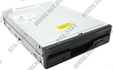 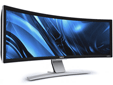 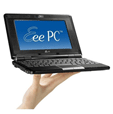 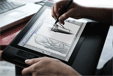 373839404142Жесткий дискМоноблокКлавиатураБлок питанияВидеоадаптерПринтерПроцессорАудиоадаптерНаушникиСканерМышьДжойстикПроекторМониторНоутбукОперативная памятьИнтерактивная доскаГрафический планшетМатеринская платаДисковод гибких дисковНетбукСетевой адаптерДисковод DVDТрекпадМикрофонВеб-камераПлоттерМаршрутизаторКартридерДиктофонСистемный блок:Периферийные устройства: